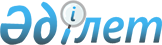 Об утверждении регламента государственной услуги "Выдача разрешения на вырубку деревьев"
					
			Утративший силу
			
			
		
					Постановление акимата Жамбылской области от 18 ноября 2019 года № 262. Зарегистрировано Департаментом юстиции Жамбылской области 19 ноября 2019 года № 4408. Утратило силу постановлением Жамбылского областного акимата от 24 ноября 2022 года № 249
      Сноска.Утратило силу постановлением Жамбылского областного акимата от 24.11.2022 № 249 (вводится в действие по истечении десяти календарных дней после дня его первого официального опубликования).
      В соответствии с Законом Республики Казахстан от 23 января 2001 года "О местном государственном управлении и самоуправлении в Республике Казахстан" и Законом Республики Казахстан от 15 апреля 2013 года "О государственных услугах" акимат Жамбылской области ПОСТАНОВЛЯЕТ:
      1. Утвердить регламент государственной услуги "Выдача разрешения на вырубку деревьев" согласно приложению к настоящему постановлению.
      2. Коммунальному государственному учреждению "Управление энергетики и жилищно-коммунального хозяйства Жамбылской области" в установленном законодательством порядке обеспечить:
      1) государственную регистрацию настоящего постановления в органах юстиции;
      2) в течение десяти календарных дней после государственной регистрации настоящего постановления его направление на официальное опубликование;
      3) размещение настоящего постановления на интернет-ресурсе акимата Жамбылской области;
      4) принятие иных мер, вытекающих из настоящего постановления.
      3. Контроль за исполнением настоящего постановления возложить на первого заместителя акима области Б.Орынбекова.
      4. Настоящее постановление вступает в силу со дня государственной регистрации в органах юстиции и вводится в действие по истечении десяти календарных дней после дня его первого официального опубликования. Регламент государственной услуги "Выдача разрешения на вырубку деревьев" 1. Общие положения
      1. Государственная услуга "Выдача разрешения на вырубку деревьев" (далее – государственная услуга) оказывается коммунальным государственным учреждением "Управление энергетики и жилищно-коммунального хозяйства акимата Жамбылской области" (далее – услугодатель) на основании стандарта государственной услуги "Выдача разрешения на вырубку деревьев", утвержденного приказом Министра индустрии и инфраструктурного развития Республики Казахстан от 21 мая 2019 года № 318 (зарегистрирован в Реестре государственной регистрации нормативных правовых актов под № 18712) (далее – Стандарт).
      Прием заявления и выдача результата оказания государственной услуги осуществляется услугодателем через веб – портал "электронного правительства": www.egov.kz, www.elicense.kz (далее – портал).
      2. Форма оказания государственной услуги: электронная.
      3. Результат оказания государственной услуги является:
      разрешение на вырубку деревьев по форме, согласно приложению 1 к Стандарту;
      мотивированный ответ об отказе в оказании государственной услуги в случаях и по основаниям, предусмотренным пунктом 10 Стандарта.
      Форма предоставления результата оказания государственной услуги: электронная. 2. Описание порядка действий структурных подразделений (работников) услугодателя в процессе оказания государственной услуги
      4. Основанием для начала процедуры (действия) по оказанию государственной услуги является заявление в форме электронного документа, согласно приложению 2 Стандарту, с приложением перечня необходимых документов указанных в пункте 9 Стандарта.
      5. Содержание каждой процедуры (действия), входящей в состав процесса оказания государственной услуги, длительность их выполнения:
      1) регистрация канцелярией заявления услугополучателя поступившей через портал и направление его на рассмотрение руководителю услугодателя – 30 (тридцать) минут;
      2) руководитель услугодателя рассматривает заявление и определяет ответственного исполнителя – 1 (один) рабочий день;
      3) ответственный исполнитель рассматривает документы, подготавливает и предоставляет руководителю отдела услугодателя результат оказания государственной услуги по форме, согласно приложению 1 к Стандарту или мотивированный отказ в оказании государственной услуги, по основаниям, предусмотренным пунктом 10 Стандарта – 8 (восемь) рабочих дней;
      4) руководитель отдела услугодателя согласовывает и направляет результат оказания государственной услуги руководителю услугодателя – 30 (тридцать) минут;
      5) руководитель услугодателя подписывает результат оказания государственной услуги – 3 (три) часа.
      6. Результат процедуры (действия) по оказанию государственной услуги, который служит основанием для начала выполнения следующей процедуры (действия):
      1) регистрация заявления и направление на рассмотрение руководителю услугодателя;
      2) резолюция руководителя услугодателя;
      3) подготовка ответственным исполнителем результата оказания государственной услуги и направление руководителю отдела услугодателя;
      4) согласование руководителем отдела услугодателя и направление результата оказания государственной услуги руководителю услугодателя на подпись.
      5) подпись руководителя услугодателя. 3. Описание порядка взаимодействия структурных подразделений (работников) услугодателя в процессе оказания государственной услуги
      7. Перечень структурных подразделений (работников) услугодателя, которые участвуют в процессе оказания государственной услуги:
      1) канцелярия
      2) руководитель услугодателя;
      3) ответственный исполнитель;
      4) руководитель услугодателя.
      8. Описание последовательности процедур (действий) между структурными подразделениями (работниками) с указанием длительности каждой процедуры (действия):
      1) регистрация канцелярией заявления услугополучателя поступившей через портал и направление его на рассмотрение руководителю услугодателя – 30 (тридцать) минут;
      2) руководитель услугодателя рассматривает заявление и определяет ответственного исполнителя – 1 (один) рабочий день;
      3) ответственный исполнитель рассматривает документы, подготавливает и предоставляет руководителю отдела услугодателя результат оказания государственной услуги по форме, согласно приложению 1 к Стандарту или мотивированный отказ в оказании государственной услуги, по основаниям, предусмотренным пунктом 10 Стандарта – 8 (восемь) рабочих дней;
      4) руководитель отдела услугодателя согласовывает и направляет результат оказания государственной услуги руководителю услугодателя – 30 (тридцать) минут;
      5) руководитель услугодателя подписывает результат оказания государственной услуги – 3 (три) часа. 4. Описание порядка оказания государственной услуги через Портал и порядка использования информационных систем в процессе оказания государственной услуги
      9. Описание порядка оказания государственной услуги через портал и последовательности процедур (действий) услугодателя и услугополучателя:
      услугополучатель осуществляет регистрацию на портале с помощью индивидуального идентификационного или бизнес – идентификационного номеров (далее – ИИН/БИН), а также осуществляет регистрацию на портале с помощью электронной цифровой подписи (далее – ЭЦП);
      процесс 1 – прикрепление в интернет – браузер компьютера услугополучателя регистрационного свидетельства ЭЦП, ввод услугополучателем пароля (процесс авторизации) на портале для получения государственной услуги;
      условие 1 – проверка на портале подлинности данных о зарегистрированном услугополучателе через индивидуальный идентификационный номер (далее – ИИН) или бизнес – идентификационный номер (далее – БИН) и пароль;
      процесс 2 – формирование порталом сообщения об отказе в авторизации в связи с имеющимися нарушениями в данных услугополучателя;
      процесс 3 – выбор услугополучателем государственной услуги, указанной в настоящем регламенте, прикрепление к форме электронного документа, удостоверенного электронной цифровой подписью (далее – ЭЦП) услугополучателя необходимых копий документов в электронном виде, а также выбор услугополучателем регистрационного свидетельства ЭЦП для удостоверения (подписания) запроса;
      условие 2 – проверка на портале срока действия регистрационного свидетельства ЭЦП и отсутствия в списке отозванных (аннулированных) регистрационных свидетельств, а также соответствия идентификационных данных (между ИИН/БИН указанным в запросе, и ИИН/БИН указанным в регистрационном свидетельстве ЭЦП);
      процесс 4 – направление электронного документа (запроса услугополучателя) удостоверенного (подписанного) ЭЦП услугополучателя через шлюз "электронного правительства" (далее – ШЭП) в автоматизированное рабочее место регионального шлюза "электронного правительства" (далее – АРМ РШЭП) для обработки запроса услугодателем;
      процесс 5 – формирование сообщения об отказе в запрашиваемой государственной услуге в связи с не подтверждением подлинности ЭЦП услугополучателя;
      процесс 6 – регистрация электронного документа в АРМ РШЭП;
      условие 3 – проверка (обработка) услугодателем соответствия приложенных услугополучателем документов, указанных в пункте 9 Стандарта;
      процесс 7 – формирование сообщения об отказе в запрашиваемой государственной услуге в связи с имеющимися нарушениями в документах услугополучателя;
      процесс 8 – получение услугополучателем результата государственной услуги (уведомление в форме электронного документа), сформированного АРМ РШЭП.
      Результат оказания государственной услуги направляется услугополучателю в "личный кабинет" в форме электронного документа, удостоверенного ЭЦП уполномоченного лица услугодателя.
      Функциональные взаимодействия информационных систем, задействованных при оказании государственной услуги через портал, приведены диаграммой согласно приложению 1 к настоящему регламенту.
      10. Подробное описание последовательности процедур (действий), взаимодействий структурных подразделений (работников) услугодателя в процессе оказания государственной услуги, а также порядка использования информационных систем в процессе оказания государственной услуги отражается в справочнике бизнес – процессов оказания государственной услуги согласно приложению 2 к настоящему регламенту. Диаграмма функционального взаимодействия информационных систем, задействованных в оказании государственной услуги через Портал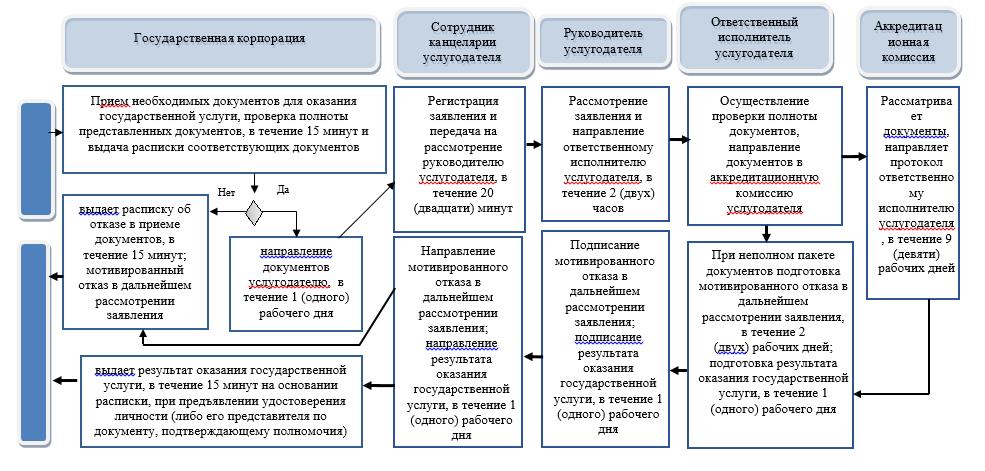 
      Условные обозначения: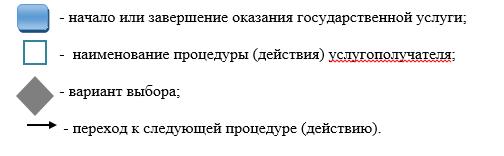  Справочник бизнес-процессов оказания государственной услуги [MISSING IMAGE: ,  ]
      Условные обозначения:[MISSING IMAGE: ,  ]
					© 2012. РГП на ПХВ «Институт законодательства и правовой информации Республики Казахстан» Министерства юстиции Республики Казахстан
				
      Аким области 

А. Мырзахметов
Приложение
к постановлению акимата
Жамбылской области
от "18" ноября 2019 года № 262Приложение 1
к регламенту государственной
услуги "Выдача разрешения на
вырубку деревьев"Приложение 2
к регламенту государственной
услуги "Выдача разрешения на
вырубку деревьев"